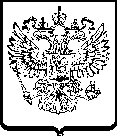 ФЕДЕРАЛЬНАЯ АНТИМОНОПОЛЬНАЯ СЛУЖБАУПРАВЛЕНИЕ ФЕДЕРАЛЬНОЙ АНТИМОНОПОЛЬНОЙ СЛУЖБЫПО АСТРАХАНСКОЙ ОБЛАСТИ414000, г. Астрахань, ул. Шаумяна, 47, а/я 267, тел (851-2) 39-05-80 e-mail: to30@fas.gov.ruПРЕДПИСАНИЕ №030/06/54.7-1427/2021об устранении нарушений законодательства о контрактной системе«27» октября 2021 г.                                                                                              г. АстраханьКомиссия по контролю в сфере закупок на территории Астраханской области,  утвержденная приказом руководителя Управления Федеральной антимонопольной службы по Астраханской области (далее – Комиссия), в составе:председателя комиссии:	Потылицына П.Л. -  заместителя руководителя – начальника отдела товарных рынков и  естественных монополий Астраханского УФАС России (далее также -  Управление);	членов комиссии:   Балтыковой Е.М.– начальника отдела контроля в сфере закупок и антимонопольного контроля органов власти Управления;   Русскиной И.В.– главного специалиста-эксперта отдела контроля в сфере закупок и антимонопольного контроля органов власти Управления;в соответствии со статьями 99, 105, 106 Федерального закона от 05.04.2013 №44-ФЗ «О контрактной системе в сфере закупок товаров, работ, услуг для обеспечения государственных и муниципальных нужд» (далее — Закон о контрактной системе), на основании своего решения от 27.10.2021 №030/06/54.7-1427/2021ПРЕДПИСЫВАЕТ:1. Конкурсной комиссии государственного заказчика  ГКУ АО «Управление автомобильными дорогами  общего пользования «Астраханьавтодор»  и оператору электронной площадки АО «Сбербанк-АСТ»  не позднее 22 ноября 2021 года отменить  протокол рассмотрения и оценки вторых частей заявок от 14.09.2021 и протокол подведения итогов от 15.09.2021, составленных в ходе  проведения электронного конкурса на право заключить контракт   на  ремонт автомобильной дороги общего пользования регионального значения Лиман - Железнодорожная ст. Зензили км 8+054 - км 21+570 протяженностью 13,516 км в Лиманском районе Астраханской области  (реестровый номер: 0825500000621000100). 2. Заказчику, оператору электронной площадки АО «Сбербанк-АСТ», представить не позднее 22 ноября 2021 г. в Астраханское УФАС России подтверждение исполнения предписания от   27.10.2021 №  030/06/54.7-1427/2021 в письменном виде или по факсимильной связи (8512) 39-05-80, а также электронной почте to30@fas.gov.ru.Примечание: настоящее решение может быть обжаловано в судебном порядке в течение трех месяцев с даты его принятия.Председатель комиссии 		     		  		                     П.Л.ПотылицынЧлены комиссии:                                                                                                              Е.М.Балтыкова											  И.В.Русскина